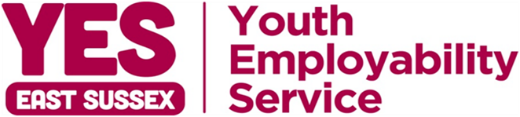 Referral FormReferral for a Young Person who requires targeted support Please note when completing a referral form, please keep the information factual and objective. The referral form is kept on the young person’s file; under GDPR the young person has the right to see this information.  	Date of Referral: To refer to YES Youth Employability Service for targeted support, the young person will need to identify with at least 1 group within table 1 and one different group from table 2. Please indicate which groups.Table 1Table 2Please add further information below to establish if the client will be eligible for the service.Please add what the young person would like to achieve from the service.By sending this form you are agreeing to share this information with MY Trust to assess if the young person can access support through the Youth Employability Service.  This information will be processed as described in the relevant privacy notice, otherwise the information will be destroyed within 30 days of receiving. Young person’s signature 					            Date 				If consent has not been obtained please state the reason 	        ____________________________	_________________________________________________________________________________Please return completed form by secure email to:ESYESreferrals@themytrust.org 01424 722045/ 01323 410803 Or send East referrals by post to:				Or send West referrals by post to:YES								YES11-13 Cambridge Road					Lower OfficeHastings							5 Chiswick PlaceTN34 1DJ							Eastbourne								BN21 4NH Client NameReferrer NameDate of BirthReferral AgencyAddressPositionTel NoReferral Tel NoEmailReferral EmailNot in Education, Employment or Training (NEET)Young CarerLooked After/In Care		Teenage parent caring for own childSupervised by YOT Teenage parent not caring for own childCare Leaver Learning difficulties and/or disabilitiesSupport from Teaching Learning provision (TLP)Substance misuseSupport from Education Support Behaviour and attendance service (ESBAS)Refugee/Asylum SeekerYr 11 with no September GuaranteeAccommodation IssuesYr12/13 and at risk of becoming NEET on finishing learningProblem gambling PregnantOtherEducation, Employment and TrainingEducation, Employment and TrainingPersonal situation and environmentPersonal situation and environmentNon/poor attenderIn receipt of benefitsRisk of exclusionEstranged from familyMaths and/or English below level 2 Poor family support networksEnglish as a second language Concerns with accommodation/threat of homelessness. Prior unfinished qualification or accreditationAt risk of domestic abuse (family or partner)Isolated CAF in place for client or siblingLow self-esteem/confidence History of family unemployment Education, Health and Care Plan or Learning Disability Assessment or Additional Needs PlanLack of independent life skills. Low attainment levels at Key Stage 4Complex relationships with others (family, friends, community). Gypsy, Roma or Traveller familySocialHealthRisk of Offending Physical healthIsolated Sexual health Low self-esteem/confidence Mental Health (not working with CAMHS)Alcohol/substance useOtherEmotional wellbeing and identify Risk Assessment: Does the young person have a risk assessment in place from any agency?Yes    No If you have ticked yes, please provide details these risks assessments place and how YES staff can access these or have a conversation with referrer.Risk Assessment: Does the young person have a risk assessment in place from any agency?Yes    No If you have ticked yes, please provide details these risks assessments place and how YES staff can access these or have a conversation with referrer.Risk Assessment: Does the young person have a risk assessment in place from any agency?Yes    No If you have ticked yes, please provide details these risks assessments place and how YES staff can access these or have a conversation with referrer.Risk Assessment: Does the young person have a risk assessment in place from any agency?Yes    No If you have ticked yes, please provide details these risks assessments place and how YES staff can access these or have a conversation with referrer.